Муниципальное бюджетное общеобразовательное учреждение«Стригуновская средняя общеобразовательная школа»		Утверждаю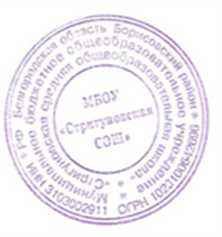 ДиректорМБОУ «Стригуновская СОШ»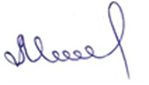 _____________Н. П. МиловаПриказ №____ от «_____» __________ 2022 г.План воспитательной работы в рамках РДШ (Российского движения школьников)МБОУ «Стригуновская СОШ»на 2022-2023 учебный годПлан работы  на 2022 - 2023 учебный год.Первичное отделение РДШ - это объединяющий формат, в который включены все существующие и создаваемые объединения обучающихся), с целью расширения их права на участие в принятии решений, затрагивающие их интересы. Проектирование содержания воспитательного процесса в первичном отделении РДШ осуществляется на основе требований федеральных государственных образовательных стандартов общего образования (ФГОС ОО) и плана воспитательной работы МБОУ «Стригуновская СОШ». Направления деятельности РДШ:личностное развитие;гражданская активность;военно-патриотическое;информационно-медийное.Направление «Личностное развитие»Популяризация ЗОЖ- формирование у детей позитивного отношения к здоровому образу жизни;- присвоение созидающей здоровье философии;- формирование активной жизненной позиции по отношению к здоровью,  проявляющейся в поведении и деятельности и осознанном противостоянии разрушающим здоровье факторам.Творческое развитие»- стимулирование творческой активности школьников;- предоставление возможности школьникам проявить себя, реализовать свой потенциал и получить признание;- координация воспитательных усилий на разных этапах творческого процесса;- контроль реализации творческого развития школьников.Популяризация профессий- стимулирование и мотивация школьников к личностному развитию, расширению кругозора в многообразии профессий;- формирование у школьников представлений о сферах трудовой деятельности, о карьере и основных закономерностях профессионального развития;- формирование у школьников универсальных компетенций, способствующих эффективности в профессиональной деятельности;- способности к коммуникации (в устной и письменной формах) для решения задач взаимодействия;- способности работать в коллективе, учитывать и терпимо относиться к этническим, социальным и культурным различиям;- способности к самоорганизации и самообразованию.Направление «Гражданская активность»- сохранять и развивать исторически сложившиеся дружеские отношения народов России, сплачивать в едином федеративном государстве, содействовать развитию национальных культур и языков Российской Федерации;- способствовать формированию активной жизненной позиции школьников;- формировать у школьников осознанное ценностное отношение к истории своей страны, города, района, народа;- развивать у детей чувство патриотизма, национальной гордости за свою страну;- стимулировать социальную деятельность школьников, направленную на оказание посильной помощи нуждающимся категориям населения;- организовывать акции социальной направленности;- создавать условия для развития детской инициативы;- оказывать помощь учреждениям культуры в организации и проведении мероприятий;- оказывать помощь и содействие в проведении мероприятий экологической направленности;- активизировать стремление школьников к организации деятельности в рамках работы поисковых отрядов.Направление «Военно-патриотическое»- совместно с ответственными педагогами сформировать школьную систему нормативно-правового обеспечения деятельности в области военно-патриотического воспитания;- организовать работу военно-патриотического клуба на базе ОО и вовлечь в нее детей;- организовать профильные события, направленные на повышение интереса у детей к службе в силовых подразделениях, в том числе военных сборов, военно-спортивных игр, соревнований, акций;- организовать проведение образовательных программ –интерактивных игр, семинаров, мастер-классов, открытых лекториев, встреч с интересными людьми, Героями нашего государства и ветеранами;- обеспечить координацию военно-патриотической деятельности школы с общественными объединениями и государственными организациями в рамках социального партнерства.Направление «Информационно-медийное»- разработать и реализовать модели многофункциональной системы информационно-медийного взаимодействия участников РДШ;- создать информационно-медийный центр (ИМЦ) для реализации системы информационно-медийного взаимодействия участников РДШ;- апробировать индикаторы и критерии оценки деятельности информационно-медийного направления РДШ;- создать систему взаимодействия с информационно-медийными партнерами. Цели и задачи деятельности первичного отделения РДШЦель:совершенствование государственной политики в области воспитания подрастающего поколения и содействие формированию личности на основе присущей российскому обществу системы ценностей.Задачи1. Предоставить каждому ребенку условия для творческой самореализации, личностного самоопределения, развития индивидуальности, а также развития навыков работы в команде, формирования гражданина обновленного социума.2. Формировать единое воспитательное пространство, обеспечивающее реализацию взаимодействия ученического самоуправления, детского общественного объединения, творческих объединений, кружков дополнительного образования и внеурочной деятельности в рамках ФГОС, партнеров РДШ для проектной деятельности участников первичного отделения РДШ.3. Использовать Дни единых действий РДШ как технологии, позволяющие организовать поддержку и реализацию 4 ведущих  направлений деятельности РДШ с целью развития проектной деятельности.4. Развивать систему методического сопровождения деятельности первичного отделения РДШ, отрабатывать механизмы взаимодействия с другими образовательными организациями.5. Формировать единую информационную среду первичного отделения РДШ и включиться в единую информационную среду РДШ России для развития и масштабирования инновационной, проектной, социально преобразовательной деятельности РДШ.6. Разрабатывать и апробировать мониторинг качества деятельности первичного отделения РДШ.Деятельность первичного отделения РДШ предполагает взаимодействие с тремя целевыми группами:обучающимися;педагогическим сообществом(классные руководители, заместитель директора по воспитательной работе, руководители кружков и секций, педагог-библиотекарь, администрация образовательной организации);родителями обучающихся.Ожидаемые результаты деятельность первичного отделения РДШвоспитание гражданственности, патриотизма, социальной ответственности и компетентности;самоорганизация на уровне здорового образа жизни;личностный рост участников;творческого отношения к образованию, труду, жизни, подготовка ксознательному выбору профессии;формирование ценностного отношения кздоровью и здоровому образу жизни;развитие мотивации личности к познанию и творчеству.Календарь дней единых действийПлан воспитательной работы
в рамках РДШ (Российского движения школьников)МБОУ «Стригуновская СОШ»ДатаНазвание событияНаправление деятельности РДШ1 сентябряДень знанийЛичностное развитие3 сентябряДень солидарности в борьбе с терроризмомГражданская активность30 сентябряВыборы в органы ученического самоуправления общеобразовательных организацийГражданская активностьПервыевыходные октябряДень пожилых людейГражданская активность5 октябряДень учителяЛичностное развитие4 ноябряДень Народного единстваГражданская активность20 ноябряВсемирный день РебенкаГражданская активностьТретье воскресенье ноябряДень памяти жертв ДТПГражданская активность25 ноябряДень МатериЛичностное развитие9 декабряДень Героев ОтечестваВоенно-патриотическое12 декабряДень Конституции РоссииГражданская активность23 февраляДень Защитника ОтечестваВоенно-патриотическоеПервоевоскресенье мартаМеждународный день детского телевидения и радиовещанияИнформационно-медийное8 мартаМеждународный женский деньЛичностное развитие18 мартаДень присоединения Крыма к РоссииГражданская активность27 мартаВсемирный День театраЛичностное развитие3-я неделя мартаЕдиный день профориентацииЛичностное развитие7 апреляВсемирный День здоровьяЛичностное развитие12 апреляДень космонавтикиГражданская активность27 апреляДень «Казачество на защите Отечества»Военно-патриотическое1 маяПраздник весны и трудаГражданская активность9 маяДень ПобедыВоенно-патриотическое1 июняДень защиты детейЛичностное развитие23 июняМеждународный Олимпийский деньЛичностное развитие27 июняДень молодежиГражданская активность2 июляДень спортивного журналистаИнформационно-медийное8 июляДень семьи, любви и верностиГражданская активность13 августа(2-ая суббота августа)День физкультурникаЛичностное развитие22 августаДень Государственного флага Российской ФедерацииГражданская активностьДатаНазвание событияНаправлениедеятельностиРДШЦелеваяаудиторияИсполнители1 сентябряДень единых действий. Всероссийскаяакция, посвященная Дню знаний.Личностное развитие2 - 11 классыКл. руководители.Старшая вожатая, Советник по ВР1 сентябряФормирование актива первичного отделения РДШЛичностное развитиеГражданская активностьВоенно-патриотическоеИнформационно-медийное2 - 11 классыКл. руководители.Старшая вожатая, Советник по ВР1 неделя сентябряОзнакомление учащихся 2-11 классов с Уставом и символикой РДШ, Знакомство с лидерами УСУ и РДШ (ученическая конференция).Изучение документации.Личностное развитие5 - 11 классыСоветник по ВР,Старшая вожатая,Кл. руководители.1 неделя сентябряОформление стенда РДШИнформационно-медийное 2 - 11 классы,Старшая вожатая, Советник по ВР1 неделя сентябряДень Памяти жертв терроризма (годовщина трагических событий в Беслане).Гражданская активность2 - 11 классы, педагоги школыСтаршая вожатая, Советник по ВРКлассные руководители 2-11 классовУчебный годПрезентация деятельности РДШ на сайте школы и СМИИнформационно-медийное2 - 11 классы,Старшая вожатая, Советник по ВРУчебный годУчастие в проектах, предлагаемых РДШ.Помощь в реализации проектов совместно с лидерами УСУ и РДШЛичностное развитиеГражданская активностьВоенно-патриотическоеИнформационно-медийное2 - 11 классы, педагоги школыСтаршая вожатая, Советник по ВРКлассные руководители 2-11 классовУчебный годСдача норм ГТОЛичностное развитие2 - 11 классыУчителя физической культуры, старшая вожатая, советник по ВР2 раза в месяцЗаседания первичного отделения РДШ.Личностное развитиеГражданская активностьВоенно-патриотическоеИнформационно-медийноеЛидеры РДШ и УСУСтаршая вожатая, Советник по ВРСентябрьАкция «РДШ – новая реальность» 2-11 классы (для учащихся и родителей). Раздача информационных листовокИнформационно-медийное2 - 11 классыСовет РДШ, Старшая вожатая, Советник по ВРСентябрьКонкурс рисунков по ПДД "Безопасная дорога"Информационно-медийное1 - 8 классыУчитель ОБЖ, ИЗОСовет РДШ, Старшая вожатая, Советник по ВРСентябрьЛегкоатлетический кросс «Золотая осень»Личностное развитие1 - 4 классыУчителя физической культурыСтаршая вожатая, Советник по ВР7 сентября210 лет со дня Бородинского сражения(Информационная выставка)Гражданская активностьИнформационно-медийноеВоенно-патриотическое2 - 11 классыСовет РДШ,Старшая вожатая, Советник по ВР8 сентябряМеждународный день распространения грамотности
(Информационная выставка)Гражданская активностьИнформационно-медийное2 - 11 классыУчителя русского языка, старшая вожатая, советник по ВР2 неделя сентябряПодготовка к празднованию Дня учителя.Личностное развитие2 - 11 классыСтаршая вожатая, Советник по ВРКлассные руководители 2-11 классов17 сентября165 лет со дня рождения русского учёного, писателя Константина Эдуардовича Циолковского (1857-1935)(Информационная выставка)Гражданская активностьИнформационно-медийное2 - 11 классыСовет РДШ,Старшая вожатая, Советник по ВР3 неделя сентябряДень здоровьяЛичностное развитие2 - 11 классыучитель физкультуры3 неделя сентябряЭкологический субботникГражданская активность2 - 11 классы педагоги школыКлассные руководители 2-11 классов27 сентябряДень работника дошкольного образованияГражданская активностьЛичностное развитие2 - 11 классыКлассные руководители 2-11 классовСтаршая вожатая, Советник по ВР30 сентябряОкончание приёма заявок наВсероссийский фотофестиваль «Фокус»Личностное развитие2 - 11 классыКлассные руководители 2-11 классовСтаршая вожатая, Советник по ВР30 сентябряКонкурс на лучшее исполнение гимна РФ и знание символики государства.Личностное развитие2 - 11 классыКлассные руководители 2-11 классовСтаршая вожатая, Советник по ВР26-30 сентябряСоздание творческих групп для реализации проекта"Мой добрый учитель"Личностное развитие2 - 11 классыАктивы РДШ классовСтаршая вожатая, Советник по ВРОктябрь-декабрьВолонтёрские акции («Поможем пострадавшим в Донецкой и Луганской области)Гражданская активность2 - 11 классыКлассные руководители 2-11 классовСтаршая вожатая, Советник по ВР1 октябряПомощь в организации мероприятия «День пожилого человек»(Подарки для ветеранов).Международный день музыки.Гражданская активностьЛичностное развитие2 - 11 классыКлассные руководители 2-11 классовСтаршая вожатая, Советник по ВР4 октябряВыпуск поздравительных мини-газет  «Любимому учителю»Информационно-медийное2 - 11 классыАктивы РДШ классовСтаршая вожатая, Советник по ВР5 октябряДень единых действий «День учителя»Личностное развитие2 - 11 классыАктивы РДШ классовСтаршая вожатая, Советник по ВР16 октябряДень отца в РоссииГражданская активность2 - 11 классыКлассные руководители 2-11 классовСтаршая вожатая, Советник по ВРОктябрьКонкурс медиа творчества"Моя страница в соцсетях"Информационно-медийное2 - 11 классыСтаршая вожатая25 октябряМеждународный день школьных библиотекГражданская активность2 - 11 классыКлассные руководители 2-11 классовСтаршая вожатая, Советник по ВР29 октябряДень рождения РДШТоржественное вступление второклассников в ряды РДШЛичностное развитие2 - 11 классыКлассные руководители 2-11 классовСовет РДШ,Старшая вожатая, Советник по ВР4 ноябряДень единых действий «Деньнародного единства»Гражданская активность2 - 11 классыКлассные руководители 2-11 классовСовет РДШ, Старшая вожатая, Советник по ВР8 ноябряДень памяти погибших при исполнении служебных обязанностей сотрудников органов внутренних дел РоссииГражданская активностьВоенно-патриотическое2 - 11 классыКлассные руководители 2-11 классовСовет РДШ, Старшая вожатая, Советник по ВР9 ноябряСоревнования по шашкамЛичностное развитие2 - 11 классыУчителя физической культурыСовет РДШ,–Старшая вожатая, Советник по ВР17-19 ноябряМеждународная акция «На спорте!»Личностное развитие2 - 11 классыКлассные руководители 2-11 классовСовет РДШ,Старшая вожатая, Советник по ВР20 ноябряДень начала Нюрнбергского процессаГражданская активностьВоенно-патриотическое2 - 11 классыКлассные руководители 2-11 классовСовет РДШ,Старшая вожатая, Советник по ВР20 ноябряВсемирный День ребѐнкаСоревнования по настольному теннису, посвященного Всемирному Дню ребенкаЛичностное развитие2 - 11 классыКлассные руководители 2-11 классовСовет РДШ,Старшая вожатая, Советник по ВР25 ноябряДень единых действий,посвященный Дню материГражданская активность2 - 11 классыКлассные руководители 2-11 классовСовет РДШ,Старшая вожатая, Советник по ВР30 ноябряДень Государственного герба Российской ФедерацииГражданская активностьИнформационно-медийноеВоенно-патриотическое2 - 11 классыКлассные руководители 2-11 классовСовет РДШ,Старшая вожатая, Советник по ВРНоябрьОбщий сбор РДШЛичностное развитиеГражданская активностьВоенно-патриотическоеИнформационно-медийное2 - 11 классыСтаршая вожатая, Советник по ВР1 декабряМеждународный день борьбы со СПИДомАкция"Красная ленточка"Личностное развитие1 - 11 классыКлассные руководители 2-11 классовСовет РДШ,Старшая вожатая, Советник по ВР3 декабряДень неизвестного солдатаМеждународный день инвалидовГражданская активностьИнформационно-медийноеВоенно-патриотическое2 - 11 классыКлассные руководители 2-11 классовСовет РДШ,Старшая вожатая, Советник по ВР5 декабряОрганизация Дня добровольца в РоссииГражданская активность2 - 11 классыКлассные руководители 2-11 классовСовет РДШ,Старшая вожатая, Советник по ВР8 декабряМеждународный день художникаЛичностное развитие2 - 11 классыКлассные руководители 2-11 классовСовет РДШ,Старшая вожатая, Советник по ВР9 декабряДень единых действий,посвященный Дню Героев ОтечестваГражданская активностьИнформационно-медийноеВоенно-патриотическое2 - 11 классыКлассные руководители 2-11 классовСовет РДШ,Старшая вожатая, Советник по ВР12 декабряДень единых действий «День конституции»Военно-патриотическоеГражданская активностьИнформационно-медийное2 - 11 классыКлассные руководители 2-11 классовСовет РДШ,Старшая вожатая, Советник по ВР19-23 декабряОрганизация Новогодних мероприятий «День новогодних чудес»(Новогодние утренники и вечера)Личностное развитие1- 11 классыКлассные руководители 2-11 классовСовет РДШ,Старшая вожатая, Советник по ВР19 декабряКонкурс новогодних плакатовИнформационно-медийное5 - 11 классыУчитель ИЗОКлассные руководители 2-11 классовСовет РДШ,Старшая вожатая, Советник по ВР19 декабряНовогоднее оформление классовЛичностное развитие1 - 11 классыКлассные руководители 2-11 классовСовет РДШ,Старшая вожатая, Советник по ВР25 декабряДень принятия Федеральных конституционных законов о Государственных символах Российской ФедерацииГражданская активностьИнформационно-медийноеВоенно-патриотическое2 - 11 классыКлассные руководители 2-11 классовСовет РДШ,Старшая вожатая, Советник по ВР25 январяДень российского студенчестваГражданская активностьИнформационно-медийное2 - 11 классыКлассные руководители 2-11 классовСовет РДШ,Старшая вожатая, Советник по ВР27 январяДень полного освобожденияЛенинграда от фашистскойблокады (1944 г.)День освобождения Красной армией крупнейшего «лагеря смерти» Аушвиц-Биркенау (Освенцима)-День памяти жертв ХолокостаВоенно-патриотическое2 - 11 классыКлассные руководители 2-11 классовСовет РДШ,Старшая вожатая, Советник по ВР2 февраля80 лет со дня победы Вооруженных сил СССР над армией гитлеровской Германии в 1943 году в Сталинградской битве.Военно-патриотическое2 - 11 классыКлассные руководители 2-11 классовСовет РДШ,Старшая вожатая, Советник по ВРфевральМесячник боевой славы.Военно-патриотическое2- 11 классы,приглашённые гостиКласные руководители 2-11 классовСовет РДШ,Старшая вожатая, Советник по ВР8 февраляДень Российской наукиЛичностное развитие2 - 11 классыКлассные руководители 2-11 классовСовет РДШ,Старшая вожатая, Советник по ВР14 февраляВсероссийская акция «Подари книгу»Международный день книгодарения.Личностное развитие2 - 11 классыКлассные руководители 2-11 классовСовет РДШ,Старшая вожатая, Советник по ВРРудная М.Р.15 февраляДень памяти  о россиянах, исполнивших служебный долг за пределами ОтечестваВоенно-патриотическое2 - 11 классыКлассные руководители 2-11 классовСовет РДШ,Старшая вожатая, Советник по ВР20 февраляВыставка рисунков «Есть такая профессия – родину защищать», посвященный Дню защитника отечестваИнформационно-медийное2 - 11 классыУчителя ИЗО, старшая вожатая, советник по ВР21 февраляМеждународный день родного языкаЛичностное развитиеИнформационно-медийное2 - 11 классыУчителя русского языка и литературы, старшая вожатая, советник по ВР21 февраляКонкурс чтецовЛичностное развитие1 - 11 классыУчителя русского языка и литературы, старшая вожатая, советник по ВР23 февраляДень единых действий,посвященный Дню защитникаОтечестваВоенно-патриотическое2 - 11 классыКлассные руководители 2-11 классовСовет РДШ,Старшая вожатая, Советник по ВРФевральРазмещение материалов месячника по военно-патриотическому воспитанию на сайте школыИнформационно-медийное2 - 11 классыСовет РДШ,Старшая вожатая, Советник по ВР1 мартаМеждународный день борьбы с наркоманией и наркобизнесом «Умей сказать нет» - тематическое мероприятие с просмотром видеофильма о вреде наркоманииЛичностное развитиеИнформационно-медийное5-11 классыКлассные руководители 5-11 классовСовет РДШ,Старшая вожатая, Советник по ВР3 марта200 лет со дня рождения Константина Дмитриевича УшинскогоЛичностное развитиеИнформационно-медийное2 - 11 классыУчителя русского языка и литературы, старшая вожатая, советник по ВР6 мартаВыпуск поздравительных открыток к 8 мартаИнформационно-медийное2 - 11 классыУчителя ИЗО, старшая вожатая, советник по ВР7 мартаСпортивный праздник" Спортивный праздник «Мама, папа, я –спортивная семья»Личностное развитие1 - 4 классыУчителя физической культурыСовет РДШ,–Старшая вожатая, Советник по ВР8 мартаДень единых действий,посвященный Международномуженскому днюГражданская активность2 - 11 классыКлассные руководители 2-11 классовСовет РДШ,Старшая вожатая, Советник по ВР18 мартаДень воссоединения Крыма с РоссиейЛичностное развитиеИнформационно-медийноеГражданская активность2 - 11 классыКлассные руководители 2-11 классовСовет РДШ,старшая вожатая, советник по ВР27 мартаВсемирный день театраЛичностное развитие2 - 11 классыКлассные руководители 2-11 классовСовет РДШ,старшая вожатая, советник по ВРАпрельЗелѐные субботники по благоустройству школьного двораГражданская активность2 - 11 классыКлассные руководители 2-11 классовСовет РДШ,Старшая вожатая, Советник по ВР2 апреляОрганизация и проведениеВсероссийской акции«День космонавтики»Гражданская активность2 - 11 классыКлассные руководители 2-11 классовСовет РДШ,Старшая вожатая, Советник по ВР12 апреляДень космонавтики, 65 лет со дня запуска СССР первого искусственного спутника ЗемлиГражданская активность2 - 11 классыКлассные руководители 2-11 классовСовет РДШ,Старшая вожатая, Советник по ВР19 апреляДень памяти о геноциде советского народа нацистами и их пособниками в годы Великой отечественной войныВоенно-патриотическое2 - 11 классыКлассные руководители 2-11 классовСовет РДШ,Старшая вожатая, Советник по ВР22 апреляСтарт приёма заявок.Всероссийская акция,посвященная МеждународномуДню Земли.Формат _ 1. Акция «По страничкамКрасной книги».Формат _ 2. Экологический квиз.Гражданская активность2 - 11 классыКлассные руководители 2-11 классовСовет РДШ,Старшая вожатая, Советник по ВР27 апреляДень российского парламентаризмаГражданская активность2 - 11 классыКлассные руководители 2-11 классовСовет РДШ,Старшая вожатая, Советник по ВР30 апреляОкончание приёма заявок наВсероссийскую акцию,посвященную МеждународномуДню Земли.Гражданская активность2 - 11 классыКлассные руководители 2-11 классовСовет РДШ,Старшая вожатая, Советник по ВР1 маяПраздник весны и трудаГражданская активностьЛичностное развитиеИнформационно-медийное2 - 11 классыКлассные руководители 2-11 классовСовет РДШ,Старшая вожатая, Советник по ВР1 неделямаяПодготовка к празднованию Дня Победы.Акция«Георгиевская ленточка»Военно-патриотическое2 - 11 классыКлассные руководители 2-11 классовСовет РДШ,Старшая вожатая, Советник по ВР9 маяДень единых действий,посвященный Дню ПобедыВоенно-патриотическое2 - 11 классыКлассные руководители 2-11 классовСовет РДШ,Старшая вожатая, Советник по ВР19 маяДень единых действий,посвященный Дню детскихорганизацийЛичностное развитие2 - 11 классыКлассные руководители 2-11 классовСовет РДШ,Старшая вожатая, Советник по ВР19 маяОбщешкольная линейка, подведение итогов года, награжденияЛичностное развитие9, 11 классыКлассные руководители 2-11 классовСовет РДШ,Старшая вожатая, Советник по ВР24 маяПраздник"Последний звонок"«Из школьной гавани уходят корабли»Личностное развитие2 - 11 классыСовет РДШ,Старшая вожатая, Советник по ВР24 маяДень славянской письменности и культурыЛичностное развитиеГражданская активностьИнформационно-медийное2 - 11 классыКлассные руководители 2-11 классовСовет РДШ,Старшая вожатая, Советник по ВР1 июняАкция «День защиты детей»Гражданская активность2 - 11 классыКлассные руководители 2-11 классовСовет РДШ,Старшая вожатая, Советник по ВР5 июняВсероссийскаяакция, посвященная Всемирному Дню охраны окружающей среды.Формат _ 1. Акция ««Стражи Земли».Формат _ 2. Экологичные экскурсии.Формат _ 3. Плоггинг РДШ.Гражданская активность2 - 11 классыКлассные руководители 2-11 классовСовет РДШ,Старшая вожатая, Советник по ВР6 июняДень русского языка.Старт заявочного этапаВсероссийской Акции,посвященной Дню России.Личностное развитиеГражданская активностьИнформационно-медийноеВоенно-патриотическое2 - 11 классыКлассные руководители 2-11 классовСовет РДШ,Старшая вожатая, Советник по ВР12 июняДень единых действий«День России»Военно-патриотическое2 - 11 классыКлассные руководители 2-11 классовСовет РДШ,Старшая вожатая, Советник по ВР15 июняПодведение итоговВсероссийской Акции,посвященной Дню РоссииВоенно-патриотическое2 - 11 классыКлассные руководители 2-11 классовСовет РДШ,Старшая вожатая, Советник по ВР22 июняДень единый действий,посвященный Дню памяти искорбиВоенно-патриотическое2 - 11 классыКлассные руководители 2-11 классовСовет РДШ,Старшая вожатая, Советник по ВР27 июняДень молодежяЛичностное развитиеГражданская активностьИнформационно-медийное2 - 11 классыКлассные руководители 2-11 классовСовет РДШ,Старшая вожатая, Советник по ВР8 июляОрганизация и проведениеВсероссийской акции,посвященной ВсероссийскомуДню семьи, любви и верностиЛичностное развитие2 - 11 классыКлассные руководители 2-11 классовСовет РДШ,Старшая вожатая, Советник по ВР30 июляДень Военно-морского флотаВоенно-патриотическое2 - 11 классыКлассные руководители 2-11 классовСовет РДШ,Старшая вожатая, Советник по ВР12 августаДень физкультурникаЛичностное развитие2 - 11 классыКлассные руководители 2-11 классовСовет РДШ,Старшая вожатая, Советник по ВР22 августаДень единых действий,посвященный Дню Государствен-ного флага Российской ФедерацииВоенно-патриотическое2 - 11 классыКлассные руководители 2-11 классовСовет РДШ,Старшая вожатая, Советник по ВР23 августа80 лет со дня победы советских войск над немецкой армией в битве под Курском в 1943 годуВоенно-патриотическое2 - 11 классыКлассные руководители 2-11 классовСовет РДШ,Старшая вожатая, Советник по ВР27 августаДень российского киноЛичностное развитие2 - 11 классыКлассные руководители 2-11 классовСовет РДШ,Старшая вожатая, Советник по ВР